Здравствуйте, дорогие ученики! Я надеюсь, что вы все соблюдаете условия самоизоляции, моете руки, носите маски, укрепляете иммунитет! Задания, которые предполагают исполнение (ритмические упражнения, вокально-интонационные упражнения) вы можете записать на видео и отправить мне в любом удобном для вас мессенджере - вайбер, вотсап (89042284078), вконтакте. Устные задания вы выполняете самостоятельно. Письменные задания сканируете либо фотографируете и присылаете в любой удобный мессенджер.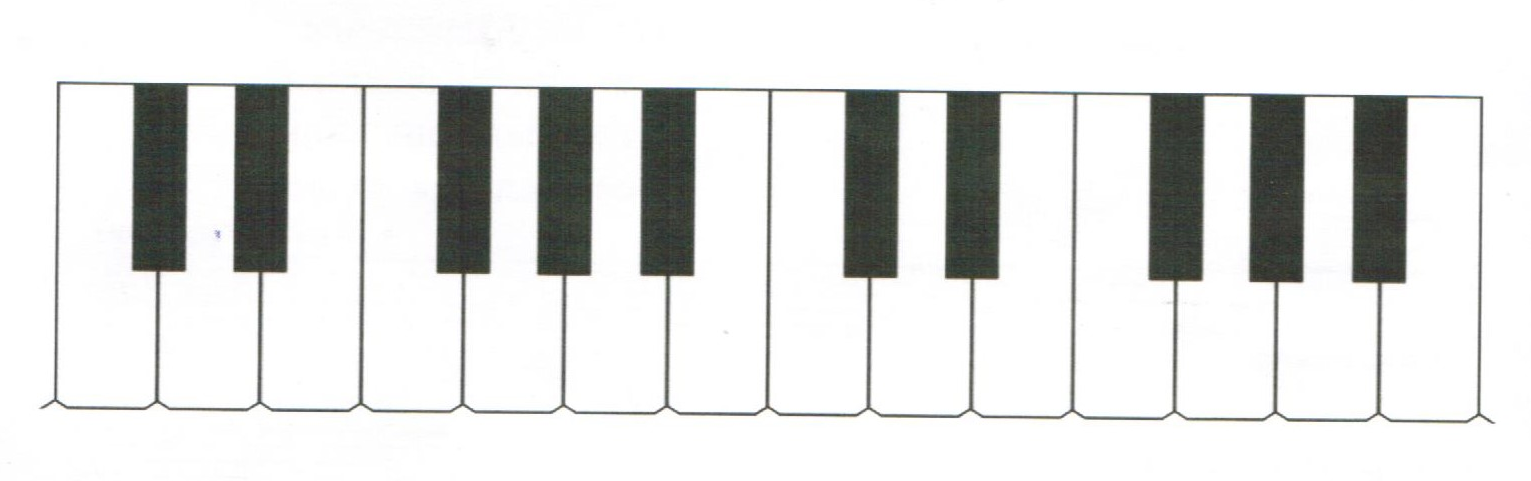 Продолжим работу с темой - интервалы. 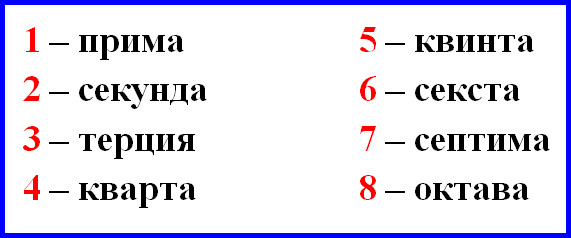 задание №1. В рабочей тетради на странице 30 №  11, 13 - подписать указанные интервалы, сделать фото, прислать.Стр. 31 № 18 выполнить задание по тетради. (дописать звуки).Задание № 2. Прочитайте стихотворение, запишите его ритмослогами.Пример. 	Выполнить.Далее, вспоминаем тему - знаки повышения и понижения. Ключевые знаки.Ключевые знаки - те, которые стоят у ключа, знаки тональности, лада.Выполнить задание в рабочей тетради.Задание №3 Страница 19 рабочей тетради. №1. Страница 20 рабочей тетради № 7.Страница 21 рабочей тетради № 15.Выполнить указанные задания, сфотографировать, отправить.Итог: с вас 3 письменных задания! Выше всех жираф растет, 		Он до крыши достает.          П П П  IП П П  IЭто вовсе не секрет,Будто ослик с малых летСлушать музыку любил,Вот и уши отрастил.